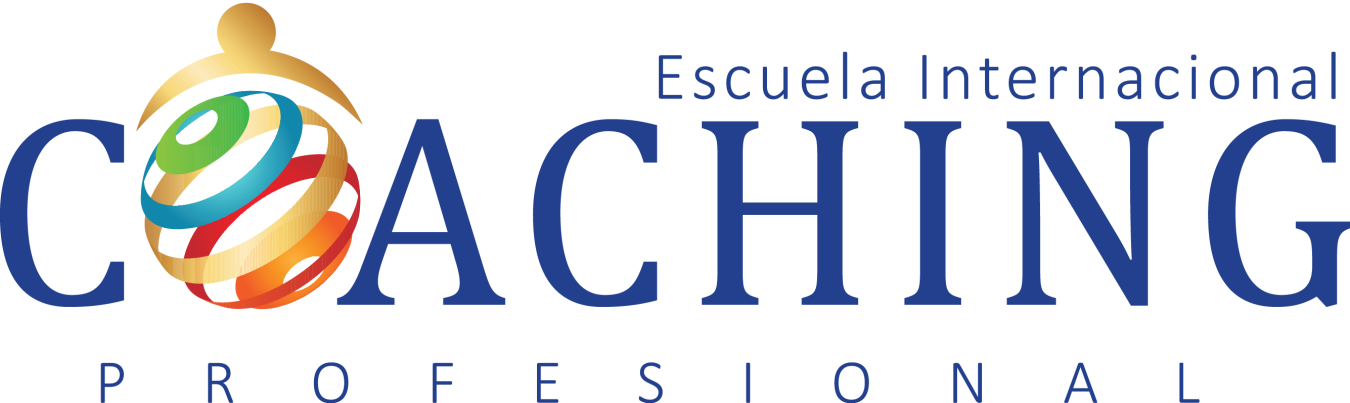 Ejercicio del Módulo 7Tarea: Transformación de una emociónElige y Realiza dos de las siguientes tres consignas: Elige un espacio de tu vida en la que sientas o hayas sentido miedo, y explica de qué modo escucharías a ese miedo para que se transforme en un aliado tuyo Elige y cuéntanos una situación en la que sientas o hayas sentido envidia destructiva y transfórmala en una situación de envidia constructiva Trabaja una situación en la que sientas culpa disfuncional y trabaja en ella, haciendo los cambios necesarios para que sea funcional. Cuéntanos brevemente la situación y qué cambio/s hiciste.  